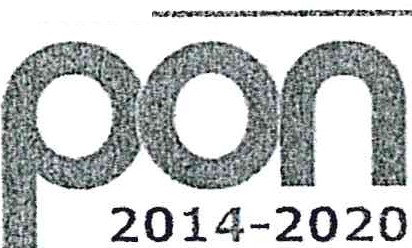 i!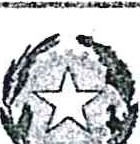 È.	,'tJ1PSC.0.t... AA"Tisnco -soErmncoCASTE\. VO\.TIJRNO {CElIPSEOA - LICEO ARTISTICO - LICEO SCIENTIFICO - CORSO SERALEVia G.Mazzini, 25 Castel Volturno (CE) - Viale delle Acacie loc. P!netamare info: ceis014005@istruzione.it • ceis l4005@pec.istruzione.it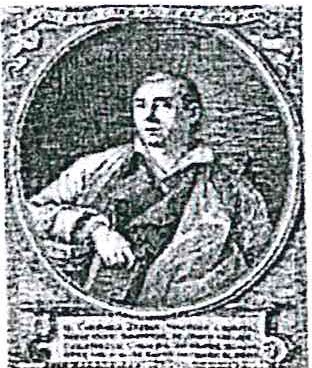 teltrax: Castel Volturno 0823 763675 • Pinetamare 081 5094650www.istitutosuperiorecastelvolturno.itProt.n. 4664/06-02	Castel Volturno, 02 ottobre 2021Oggetto:      Determina per l'affidamento diretto di interventi URGENTI di messa in sicurezza ( ai sensi del d.lgs 81/08 ) e manutenzione nelle sede di via Mazzini e Viale delle Acacie, ripristino servizi igienici, riparazione porte, sostituzione vetri e intervento di sistemazione impianto idraulico sala antincendio ai sensi dell'art. 36, comma 2, lettera a) del D.Lgs. 50/2016, risorse ex art. 58 comma 4 Dlgs 73/21(\ :  Z A 333S  Lt	2.Il DIRIGENTE SCOLASTICO DELLA ISTITUZIONE SCOLASTICA ISIS V. CORRADOVISTO	il R. D. 18 novembre 1923, n. 2440, recante «Nuove disposizioni sull'amministrazione del Patrimonio e la Contabilità Generale dello Stato»;VISTA		la L. 15 marzo 1997, n. 59 concernente «Delega al Governo per il conferimento di funzioni e compiti alle regioni ed enti locali, per la riforma della Pubblica Amministrazione e per la semplificazione amministrativa»;VISTOVISTI VISTOil D.P.R. 8 marzo 1999, n. 275, «Regolamento recante norme in materia di autonomia· delle Istituzioni Scolastiche, ai sensi dell'art. 21 della L. 15/03/1997»;Obblighi fondamentali del D.lgs.  n.81/2008 sicurezza  sui luoghi di lavoro L'esito del sopralluogo periodico dell'RSPP da parte dell' ing. Fabio MissanelliVISTO	il Decreto Interministeriale 28 agosto 2018, n. 129, recante «Istruzioni generali sulla gestione amministrativo-contabile delle istituzioni scolastiche, ai sensi dell'articolo 1, comma 143, della legge 13 luglio 2015, n. 107»;VISTO	Il D.Lgs. n. 165 del 30 marzo 2001, recante «Norme generali sull'ordinamento del lavoro alle dipendenze delle amministrazioni pubbliche» e successive modifiche e integrazioni;TENUTO CONTO	delle funzioni e dei poteri del Dirigente Scolastico in materia negoziale, come definiti dall'articolo 25, comma 2, del decreto legislativo 30 marzo 2001, n. 165, dall'articolo 1,comma 78, della legge n. 107 del 2015 e dagli ar tic oli 3 e 44 del succitato D.I. 129/ 2018;VISTOIl Regolamento d'Istituto seduta 15 maggio 2019 verbale n. 14 n. 63, che disciplina le modalità di attuazione delle procedure di acquisto di lavori, servizi e forniture;VISTO VISTO VISTAIl Piano Triennale dell'Offerta Formativa {PTOF);Il Programma Annuale 2021 approvato con delibera n. 36 del 15/02/2021;La L. 241 del 7 agosto 1990, recante «Nuove norme sul procedimento amministrativo»;VISTOVISTOIl D.Lgs. 18 aprile 2016, n. 50, recante «Codice dei contratti pubblici», come modificato dal D.Lgs. 19 aprile 2017, n. 56 (cd. Correttivo);in particolarel'art. 32, comma 2, del D.Lgs. 50/2016, il quale prevede che, prima dell'awio delle procedure di affidamento dei contratti pubblici, le stazioni appaltanti, in conformità ai propri ordinamenti, decretano o determinano di contrarre, individuando gli elementi essenziali del contratto e i criteri di selezione degli operatori economici e delle offerte e che, per gli affidamenti ex art. 36, comma 2, lett. a) del Codice «[...] la stazione appaltante può procedere ad affidamento diretto tramite determina a contrarre, o atto equivalente, che contenga, in modo semplificato, l'oggetto de/l'affidamento, l'importo, il  fornitore, le ragioni della scelta del fornitore, il possesso da parte sua dei requisiti di carattere generale, nonché il possesso dei requisiti tecnico-professionali, ove richiesti»;VISTO		in particolare, l'art. 36, comma 2, lettera a) del D.Lgs. 50/2016, il quale prevede che «Fermo restando quanto previsto dagli articoli 37 e 38 e salva la possibilità di ricorrere alle procedure ordinarie, le stazioni appaltanti procedono a/l'affidamento di lavori, servizi e forniture di importo inferiore alle soglie di cui a/l'artico/o 35, secondo le seguenti modalit à: a) per affidamenti di importo inferiore a 40.000 euro, mediante affidamento diretto, anche senza previa consultazione di due o più operatori economici o per i lavori in amministrazione diretta[ ...]»;VISTOVISTEl' art . 36, comma 7 del D.Lgs. 50/ 2016, il quale prevede che «L'ANAC con proprie linee guida [...] stabilisce le modalità di dettaglio per supportare le stazioni appaltanti e migliorare la qualità delle procedure di cui al presente articolo, delle indagini di mercato, nonché per la formazione e gestione degli elenchi degli operatori economici. Nelle predette linee guida sono anche indicate specifiche modalità di rotazione degli inviti e degli affidamenti e di attuazione delle verifiche sull'affidatario scelto senza svolgimento di procedura negoziata, nonché di effettuazione degli inviti quando la stazione appaltante intenda avvalersi della facoltà di esclusione delle offerte anomale [...]»;le Linee Guida n. 4, aggiornate al Decreto Legislativo 19 aprile 2017, n. 56 con delibera del Consiglio n. 206 del 1 marzo 2018, recanti «Procedure per l'affidamento dei contratti pubblici di importo inferiore alle soglie di rilevanza comunitaria, indagini di mercato e formazione e gestione degli elenchi di operatori economici», le quali hanno inter alia previsto che, ai fini della scelta dell'affidatario in via diretta, «[...] la stazione appaltante può ricorrere alla comparazione dei listini di mercato, di offerte  precedenti  per commesse identiche o analoghe o a/l'analisi dei prezzi praticati ad altre amministrazioni. In ogni caso, il confronto dei preventivi di spesa forniti da due o più operatori economicirappresenta una best practice anche alla luce del principio di concorrenza»;VISTOVISTOVISTOVISTERITENUTOl'art. 45, comma 2, lett. a) del O.I. 129/2018, il quale prevede che «Al Consiglio d'Istituto spettano le deliberazioni relative alla determinazione, nei limiti stabiliti dalla normativa vigente in materia, dei criteri e dei limiti per lo svolgimento, da parte del dirigente scolastico, delle seguenti attività negoziali: a) affidamenti di lavori, servizi e forniture, secondo quanto disposto dal decreto legislativo 18 aprile 2016, n. 50 e dalle relative previsioni di attuazione, di importo superiore a 10.000,00 euro»;l'art. 1, comma 449 della L. 296 del 2006, come modificato dall'art. 1, comma 495, L. n. 208 del 2015, che prevede che tutte le amministrazioni statali centrali e periferiche, ivi comprese le scuole di ogni ordine e grado, sono tenute ad approwigionarsi utilizzando le convenzioni stipulate da Consip S.p.A.;l'art. 31, comma 1, del D.Lgs. 50/2016, il quale prevede che «Per ogni singola procedura per l'affidamento di un appalto o di una concessione le stazioni appaltanti individuano, nell'atto di adozione o di aggiornamento dei programmi di cui all'articolo 21, comma 1, ovvero nell'atto di avvio relativo ad ogni singolo intervento per le esigenze non incluse in programmazione, un responsabile unico del procedimento (RUP) per le fasi della programmazione, della progettazione, de/l'affidamento, dell'esecuzione. [...] Fatto salvo quanto previsto al comma 10, il RUP è nominato con atto formale del soggetto responsabile dell'unità organizzativa, che deve essere di livello apicale, tra i dipendenti di ruolo addetti all'unità medesima, dotati del necessario livello di inquadramento giuridico in relazione alla struttura della pubblica amministrazione e di competenze professionali adeguate in relazione ai compiti per cui è nominato; la sostituzione del RUP individuato nella programmpzione di cui all'articolo 21, comma 1, non comporta modifiche alla stessa. Laddove sia accertata ·la carenza nell'organico della suddetta unità organizzativa, il RUP è nominato tra gli altri dipendenti in servizio. L'ufficio di responsabile unico del procedimento è obbligatorio e non può essere rifiutato»;le Linee guida ANAC n. 3, recanti «Nomina, ruolo e compiti del responsabile unico del procedimento per l'affidamento di appalti e concessioni», approvate dal Consiglio dell'Autorità con deliberazione n. 1096 del 26 ottobre 2016 e aggiornate al D.Lgs. 56 del 19 aprile 2017 con deliberazione del Consiglio n. 1007 dell'll ottobre 2017, le quali hanno inter alia previsto che «li RUP è individuato, nel rispetto di quanto previsto dall'art. 31, comma 1, del codice, tra i dipendenti di ruolo addetti all'unità organizzativa inquadrati come dirigenti o dipendenti con funzioni direttive o, in caso di carenza in organico della suddetta unità organizzativa, tra i dipendenti in servizio con analoghe caratteristiche», definendo altresì i requisiti di professionalità richiesti al RUP;che il Dirigente Scolastico dell'Istituzione Scolastica, risulta pienamente idoneo a ricoprire l'incarico di RUP per l'affidamento in oggetto, in quanto soddisfa i requisiti richiesti dall'art. 31, comma 1, del D.Lgs. 50/2016, avendo un livello di inquadramento giuridico e competenze professionali adeguate rispetto all'incarico in questione;VISTO	l'art. 6-bis della legge 7 agosto 1990, n. 241, introdotto dall'art. 1, comma 41, della legge 6 novembre 2012, n. 190, relativo all'obbligo di astensione dall'incarico del responsabile del procedimento in caso di conflitto di interessi, e all'obbligo di segnalazione da parte dello stesso di ogni situazione di conflitto (anche potenziale);TENUTO CONTODATO ATTODATO ATTOCONSIDERATO PRESO ATTODATO ATTOCONSIDERATOche, nei confronti del RUP individuato non sussistono le condizioni ostative previste dalla succitata norma;della necessità di affidare i lavori, con le caratteristiche elencate nel capitolato allegato parte integrante della presente determina per un importo stimato di 9.198,00 {IVA esclusa];della non idoneità della Convenzione Consip a soddisfare il fabbisogno dell'Istituzione Scolastica per «mancanza delle caratteristiche essenziali»,di prevedere una durata contrattuale pari a giorni 15;che la spesa complessiva per il servizio in parola, come stimata dall'area scrivente, a seguito di apposita indagine di mercato, ammonta ad €7540,00, IVA esclusa, (€ 1.658,80, IVA pari a€ 9198,80 inclusa);che è stata svolta un'indagine di mercato invitanti tre operatori: , ai sensi delle citate Linee Guida n. 4, mediante il confronto dei preventivi di spesa forniti da operatori economici, volto a selezionare l'operatore economico maggiormente idoneo a soddisfare il fabbisogno dell'Istituzione Scolastica, valutando in particolare unico operatore che ha risposto e che ha dato la disponibilità ad effettuare i lavori in tempi celeri;che, nel procedere agli inviti, questo Istituto non ha reinvitato il contraente uscente né operatori economici invitati e non affidatari nella precedente procedura negoziata;VISTEVISTAVISTO ACQUISITOle note prot. n.4268 del 17/09/2021 con le quali sono stati richiesti ai sotto elencati operatori economici appositi preventivi previo sopralluogo per l'affidamento dei lavori in parola:Operatore Ditta Di Spirito Alfredo Via Rossini 4 Sant'Antimo 80029;Operatore Tema Costruzioni srl Via F. Turati, 18 80025 Casandrino;Operatore Tecno Costruzioni di Guido Peluso Via Luca Giordano 111, Napoli.La nomina e contestuale convocazione della commissione giudicatrice prot. 4639 del 1/140/2021li verbale della Commissione giudicatrice prot. 4655 dell'l/10/2021L'unico preventivo presentato, entro i termini previsti, assunto al prot. n. 4595 del 30/09/2021 al parte della ditta :-		Ditta Tema Costruzioni srl via F. Turati, 18 80025 Casandrino NA prezzo complessivo offerto pari ad€ 7.540,00, Iva esclusa;VISTOCONSIDERATORITENUTOTENUTO CONTOTENUTO CONTOVISTOl'esito del sopralluogo periodico effettuato in data 24/09/2021 da parte del RSPP dove evidenzia l'urgenza degli interventi di ripristino e messa in sicurezza degli ambienti scolastici;che il preventivo presentato risulta corrispondenti al prezzo di mercato e l'operatore garantisce la consegna dei lavori nei termini di gg. 10di affidare i lavori in parola all'operatore TEMA COSTRUZIONI SRL per un importo pari a€ 7540,00 + IVA;che la Stazione Appaltante, ai sensi di quanto previsto dalle Linee Guida n. 4:espleterà, prima della stipula del contratto, le seguenti verifiche volte ad accertarne il possesso dei requisiti di moralità: i) consultazione del casellario ANAC; ii) verifica della sussistenza dei requisiti di cui all'articolo 80, commi 1, 4 e 5, lettera b) del D.Lgs. 50/2016. Resta inteso che il contratto sarà stipulato solo in caso di esito positivo delle suddette verifiche;ha espletato con esito positivo le verifiche in merito al possesso dei requisiti di carattere speciale in capo all'aggiudicatario e in merito alle condizioni soggettive che la legge stabilisce per l'esercizio di particolari professioni o dell'idoneità a contrarre con la P.A . in relazione a specifiche attività;per i restanti requisiti di moralità, procederà alla stipula del contratto sulla base di un'apposita autodichiarazione resa dall'operatore economico ai sensi e per gli effetti del Decreto del Presidente della Repubblica 28 dicembre 2000 n. 445, dalla quale risulti il possesso dei requisiti di carattere generale di cui all'articolo 80 del D.Lgs. 50/2016;inserirà nel contratto che sarà stipulato con l'aggiudicatario specifiche clausole che prevedano, in c so di successivo accertamento del difetto del possesso dei requisiti prescritti:la risoluzione del contratto medesimo stesso ed il pagamento in tal caso del corrispettivo pattuito solo con riferimento alle prestazioni già eseguite e nei limiti dell'utilità ricevuta;che, trattandosi di affidamento ex art. 36, comma 2, lett. a) del Codice, l'Istituto non ha richiesto all'Operatore la presentazione di una garanzia definitiva ai sensi dell'art. 103 del D.Lgs. 50/2016, per le seguenti ragioni [...] e in considerazione del seguente miglioramento del prezzo di aggiudicazione da parte dell'Operatore [...], in virtù di quanto previsto dall'ultimo comma del succitato art. 103;l'art. 1, comma 3, del Decreto - Legge n. 95/2012, convertito nella Legge n. 135/2012, ai sensi del quale «Le amministrazioni pubbliche obbligate sulla base di specifica normativa ad approvvigionarsi attraverso le convenzioni di cui ali'articolo 26, comma 3 della legge 23 dicembre 1999, n. 488 stipulate da Consip S.p.A. o dalle centrali di committenza regionali costituite ai sensi dell'articolo 1, comma 455, della legge 27 dicembre 2006, n. 296 possono procedere, qualora la convenzione non sia ancora disponibile e in caso di motivata urgenza, allo svolgimento di autonome procedure di acquisto dirette alla stipula di contratti aventi durata e misura strettamente necessaria e sottoposti a condizione risolutiva nel caso di disponibilità della detta convenzione»;CONSIDERATOVISTAVISTOTENUTO CONTOCONSIDERATOche il contratto sarà sottoposto a condizione risolutiva nel caso di sopravvenuta disponibilità di una convenzione Consip S.p.A. avente ad oggetto servizi [o forniture] comparabili con quelli oggetto di affidamento, ai sensi della norma sopra citata;la documentazione di offerta presentata dall'affidatario, nonché il Documento di gara unico europeo (DGUE), con il quale l'affidatario medesimo ha attestato, ai sensi degli artt. 46 e 47 del d.P.R. 445/00, il possesso dei requisiti di carattere generale, documenti tutti allegati al presente provvedimento;l'art. 1, commi 6.5 e 67, della Legge 23 dicembre 2005, n. 266, in virtù del quale l'Istituto è tenuto ad acquisire il codice identificativo della gara (CIG);che l'affidamento in oggetto dà luogo ad una transazione soggetta agli obblighi di tracciabilità dei flussi finanziari previsti dalla legge del 13 agosto 2010, n. 136 («Piano straordinario contro le mafie, nonché delega al Governo in materia di normativa antimafia») e dal D.L. del 12 novembre 2010, n. 187 («Misure urgenti in materia di sicurezza»), convertito con modificazioni dalla legge del 17 dicembre 2010, n. 217, e relative modifiche, integrazioni e provvedimenti di attuazione, per cui si è proceduto a richiedere il seguente Codice Identificativo di Gara (CIG);che gli importi di cui al presente provvedimento risultano pari ad € 7540,00, oltre iva (pari a € 9198,80 Iva compresa) trovano copertura nel bilancio di previsione per l'anno 2021, risorse ex art. 58 comma 4 del D.L. 25 maggio 2021 n. 73;nell'osservanza delle disposizioni di cui alla legge del 6 novembre 2012, n. 190, recante «Disposizioni per la prevenzione e la repressione della corruzione e dell'illegalità della Pubblica Amministrazione»,DETERMINAPer i motivi espressi nella premessa, che si intendono integralmente richiamati:di autorizzare, ai sensi dell'art. 36, comma 2, lett. a) del D.Lgs. 50/2016, l'affidamento diretto dei lavori di manutenzione e messa in sicurezza sopraindicati alla Ditta Tema Costruzioni srl con sede in via F. Turati, 18 80025 Casandrino (NA) P.I. 08563551210 , per un importo complessivo delle prestazioni pari ad€ 7540,00 IVA inclusa(€ 7540,00 + IVA pari a€ 1658,80);di autorizzare la spesa complessiva € 9.198,80 IVA inclusa da imputare sul capitolo A01/05 dell'esercizio finanziario 2021;di nominare il Dirigente Scolastico Angela Petringa quale Responsabile Unico del Procedimento, ai sensi dell'art. 31 del D.Lgs. 50/2016 [eventuale, solo in caso di coincidenza del RUP con il DEC] e quale Direttore dell'Esecuzione, ai sensi degli artt. 101 e 111 del D.Lgs. 50/2016 e del D.M. 49/2018;che il presente provvedimento sarà pubblicato sul sito internet dell'Istituzione Scolasticawww.isisvincenzocorrado.edu.it ai sensi della normativa sulla trasparenza.IL DIRIGENTE SCOLASTICODott.ssa Angela PetringaDocumento informatico firmato digitalmente ai sensi delD.Lgs 82/2005 s.m.i. e norme collegate,il quale sostituisce il documento cartaceo e la firma autografa